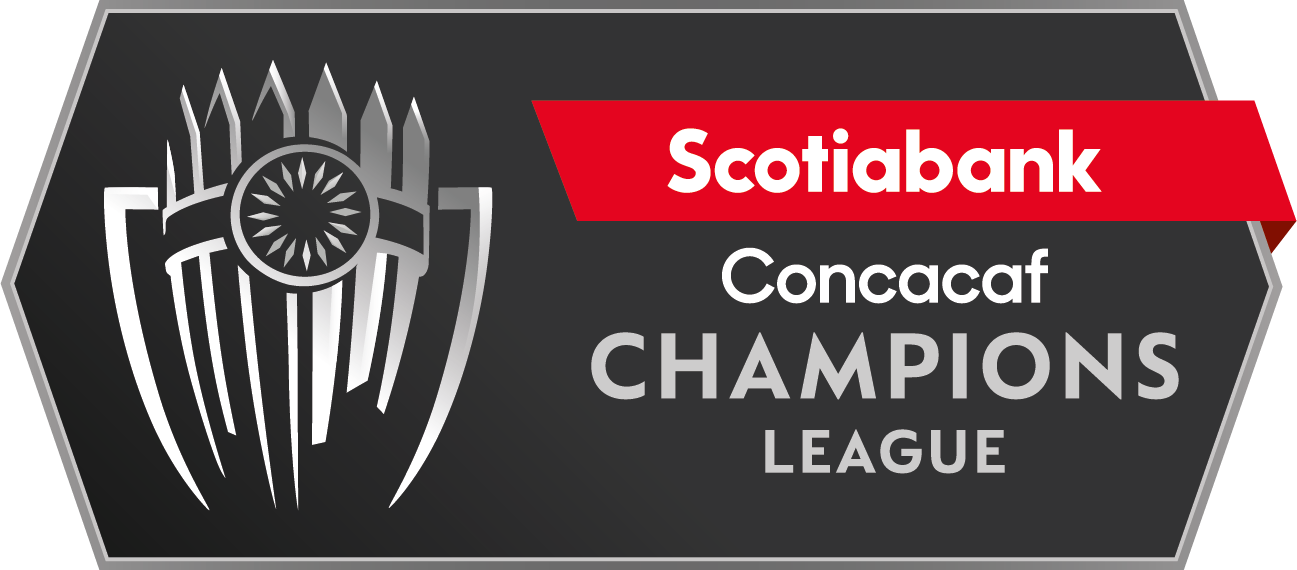 Alajuelense vs. Los Ángeles FCLD Alajuelense y Los Ángeles FC se enfrentarán por primera vez en la SCCL. Series entre clubes de Costa Rica y USA (Champions Era): los equipos de USA ganan la serie de todos los tiempos: J-34 G-18 E-5 P-11. Partidos de LDA vs equipos de Estados Unidos 2011/12 (Grupo A): LA Galaxy 2-0 Alajuelense (Omár González y Chad Barrett), en el Dignity Health Sports Park, USA (25 Ago 2011). Alajuelense 1-0 LA Galaxy (Pablo Gabbas), estadio Alejandro Morera Soto, CRC (21 Sep. 2011).2014/15 (partido de ida QF): Alajuelense 5-2 DC United (Ariel Rodríguez, José Guillermo Ortíz x2, Johan Venegas y Jonathan McDonald; Fabián Espíndola y Steven Birnbaum), estadio Alejandro Morera Soto, CRC (26 Feb 2015). DC United 2-1 Alajuelense (Jairo Arrieta y Fabián Espíndola; Johan Venegas), en el Robert F. Kennedy Memorial Stadium, USA (4 Mar 2015).2021 (octavos de final): Alajuelense 0-1 Atlanta United (Esequiel Barco) en el estadio Alejandro Morera Soto, CRC (6-ABR). Atlanta United 1-0 Alajuelense (Jürgen Damm) estadio Fifth Third Bank Stadium (13-ABR).Alajuelense 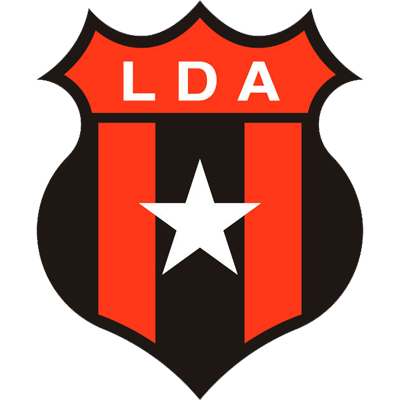 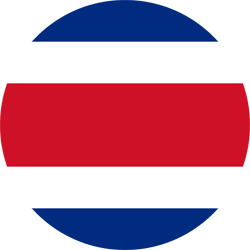 PARTICIPACIONES EN SCCL: 26° (1962, 1968, 1971, 1973, 1986, 1988, 1991, 1992, 1993, 1995, 1996, 1997, 1998, 1999, 2000, 2002, 2003, 2004, 2006, 2008/09, 2011/12, 2012/13, 2013/14, 2014/15, 2021, 2023).DEBUT: 1962 (Segunda Ronda).RÉCORD EN SCCL (incluye la antigua Copa de Campeones de Concacaf): J: 138 G-69 E-25 P-44 (GF-242 GC-153) RÉCORD DE LOCAL: J: 63 G-42 E-8 P-9 (GF-131 GC-47) ÚLTIMA PARTICIPACIÓN: 2021 (Octavos de final).MEJOR RESULTADO: Campeón (1986, 2004). (Antigua Copa de Campeones)RÉCORD SCCL ERA: J: 30 G-16 E-6 P-11 (GF-34 GC-33) GOLEADORES SCCL ERA: Jonathan McDonald (CRC) 6, Allen Guevara (CRC) 4, Pablo Gabas (ARG) 4, Armando Alonso (CRC) 3, Jerry Palacios (HON) 3.DOBLETES EN SCCL ERA: Allen Guevara (CRC) vs. Motagua (Grupo A de 2011/12), José Guillermo Ortíz (CRC) vs. DC United (QF 2014/15) y Pablo Gabas (ARG) vs. FC Montreal (SF 2014/15).JUGADORES CON MÁS PARTICIPACIONES EN LA SCCL ERA: Johnny Acosta (CRC) 24, Porfirio López (CRC) 19, Patrick Pemberton (CRC) 18, Ariel Rodríguez (CRC) 18, José Salvatierra (CRC) 17.¿CÓMO SE CLASIFICÓ PARA LA SCCL 2023?: Subcampeón Liga Concacaf Scotiabank 2022.PARTICIPACIONES EN R16 (SCCL ERA): 2021 (fue eliminado por Atlanta United tras).RÉCORD EN R16 (SCCL ERA): J: 2 G-0 E-0 P-2.RECORD EN PARTIDOS DE IDA (SCCL ERA): J: 6 G-1 E-2 P-3.La última victoria de LDA en la SCCL fue 4-2 vs. CF Montreal (Pablo Gabbas x2, Allen Guevara y Jonathan McDonald; Jack McInerney y Andrés Romero), en el estadio Alejandro Morera Soto, CRC, en Semifinales (7 Abr 2015).LDA, subcampeón de la SCL en 2022 fue el equipo con más goles anotados (22), más asistencias (15), puntos (19), disparos (106), remates al arco (36), pases (3614) y recuperaciones de balón (74). Johan Venegas (CRC). Es el máximo goleador la Liga Concacaf Scotiabank (17 goles y 4 asistencias en 20 partidos entre Saprissa y Alajuelense). Fue el máximo goleador de la SCL en 2019 (6) y 2020 (7). Los Ángeles FC 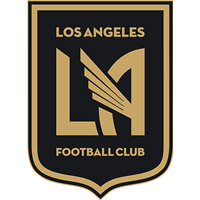 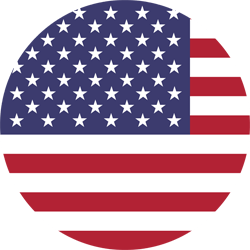 PARTICIPACIONES EN LA SCCL: 2° (2020, 2023).DEBUT: 2020 (Finalista).RÉCORD EN SCCL: J: 5 G-3 E-0 P-2 (GF-9 GC-6) RÉCORD DE VISITA: J-1 G-0-E-0 P-1 (0GF-2GC) En el 2022 jugó los partidos de cuartos de final a partido único debido a la pandemia de COVID-19. ÚLTIMA PARTICIPACIÓN: 2020 (Finalista).MEJOR RESULTADO: Subcampeón 2020.RÉCORD SCCL ERA: J: 5 G-3 E-0 P-2 (GF-9 GC-6) GOLEADORES SCCL ERA: Carlos Vela (MEX) 5, Diego Rossi (URU) 2, Kwadwo Opoku (GHA) 1, Latif Blessing (GHA) 1.DOBLETES EN SCCL ERA: Carlos Vela (vs. Club León en R16 y vs. Club América en Semifinales) en 2020. JUGADORES CON MÁS PARTIDOS EN SCCL ERA: Eddie Segura (COL) 5, Carlos Vela (MEX) 5, Kenneth Vermeer (SUR) 5, Tristan Blackmon (USA) 5, Diego Palacios (ECU) 5, Diego Rossi (URU) 5, Mark-Anthony Kaye (CAN) 5, Latif Blessing (GHA) 5, Brian Rodríguez (URU) 4, Francisco Ginella (URU) 4.¿CÓMO SE CLASIFICÓ PARA LA SCCL 2023?: Campeón de la MLS Cup 2022 y MLS Supporters' Shield 2022.PARTICIPACIONES EN R16 (SCCL ERA): 2020 (eliminó a Club León).RÉCORD EN R16 (SCCL ERA): 2 PJ: 1PG-0PE-1PP (3GF-2GC). CLASIFICACIONES A QF (SCCL ERA): 2020 (venció a León en la llave de R16 y luego también se impondría ante Cruz Azul en Cuartos de final).GOLEADORES EN R16 (SCCL ERA): Carlos Vela (MEX) 2, Diego Rossi (URU) 1.TOP PLAYERSCarlos Vela (MEX) anotó 5 goles en 5 juegos en la SCCL en 2020 y fue el 2do jugador con mayor cantidad de disparos con (24). Anotó su primer gol en LAFC en la historia de la SCCL (el 28 de febrero de 2020 vs León, en los Octavos de Final).El ecuatoriano Diego Palacios fue el jugador con mayor cantidad de balones recuperados con (14) en la SCCL 2020. 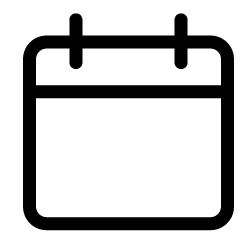 9 - March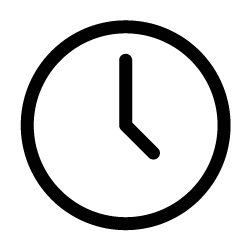 10 PM ETAlajuelense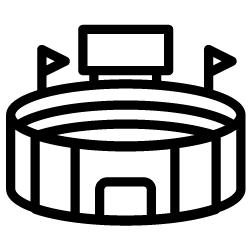 Estadio Alejandro Morera SotoLos Ángeles FC